    ГБОУ Школа №2083 дошкольное отделение «Семицветик»          Викторина-конкурс «Азбука дорожного движения»                   для детей старшего дошкольного возраста 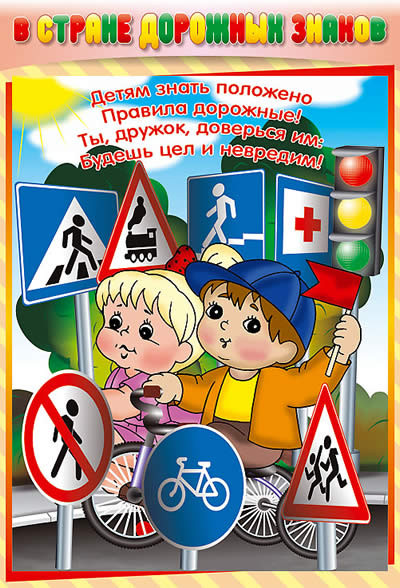                                                                    Подготовила и провела: Биденко Г.И.Цель: закрепить знания, умения и навыки безопасного поведения на дорогах у детей старшего дошкольного возраста Задачи: Развивающие:Развивать интерес у детей к вопросам безопасности дорожного движения;Развивать умение ориентироваться в проблемных ситуациях, связанных с безопасностью на дороге;Развивать умение работать в команде Обучающие: Формировать знания и умения, направленные на профилактику дорожно-транспортного травматизма;Закреплять знания детей о правилах дорожного движения и безопасного поведения на улице;Закреплять знания о дорожных знаках;Расширять знания о светофоре, сигналах светофора,Расширять знания о труде регулировщика Воспитывающие: Воспитывать культуру поведения участников дорожного движения;Воспитывать умение проявлять честность, справедливость в конкурсах, играх со сверстниками Материалы и оборудование: Атрибуты регулировщика (фуражка, жезл, свисток, макет светофора)Карточки с изображением дорожных знаков; круги красного, жёлтого и зелёного цвета.Музыкальное сопровождение (песня группы «Волшебники двора» «Бибика» и Г. Бардина «Загадки автомобиля»)Ход мероприятия:Воспитатель переодевается - надевает фуражку, жилет и берёт жезл.Сейчас я загадаю вам загадку, чтобы вам было легче догадаться, кто же я? Там, где сложный перекрёсток, Главный «Я» -  руководитель, Там, где я, легко и просто, Я – для всех путеводитель. - Догадались? Кто же я? (Предполагаемые ответы детей) - Верно, ребята, я – регулировщик.Я пришёл к вам, чтобы проверить, хорошо ли вы знаете правила дорожного движения и о безопасном поведении на дороге. Чтобы это выяснить, я буду задавать вам сложные вопросы и устрою соревнования. Тем из вас, кто справится с заданиями, я вручу медаль «Знатока правил дорожного движения и безопасного поведения на дороге». Хотите получить такую медаль?(Разделить детей на две команды – «Девочки» и «Мальчики»)  Тогда начнём!- Сколько колёс у легкового автомобиля? - (Четыре).- Кто управляет автомобилем? - (Водитель).- Кто ходит по тротуару? - (Пешеход).- Для чего нужна проезжая часть? - (Для движения транспорта).- Как называется место пересечения двух дорог? - (Перекрёсток).- Что может произойти, если пешеход или водитель нарушил правила дорожного движения? - (Авария или ДТП).- На какое животное похож пешеходный переход? - (На зебру).- Где можно играть детям, чтобы не подвергаться опасности? - (Во дворе, на детской площадке).-Сколько сигналов у светофора и что они обозначают?Игра «Автомобили и светофор» Звучит веселая музыка, дети- «автомобили» едут по дороге, одновременно внимательно следят за указаниями светофора. Красная карточка — и «автомобили» останавливаются; желтая карточка — они шагают на месте топающим шагом; зеленая карточка — едут дальше. Те «автомобили», которые ошиблись, выходят из игры. 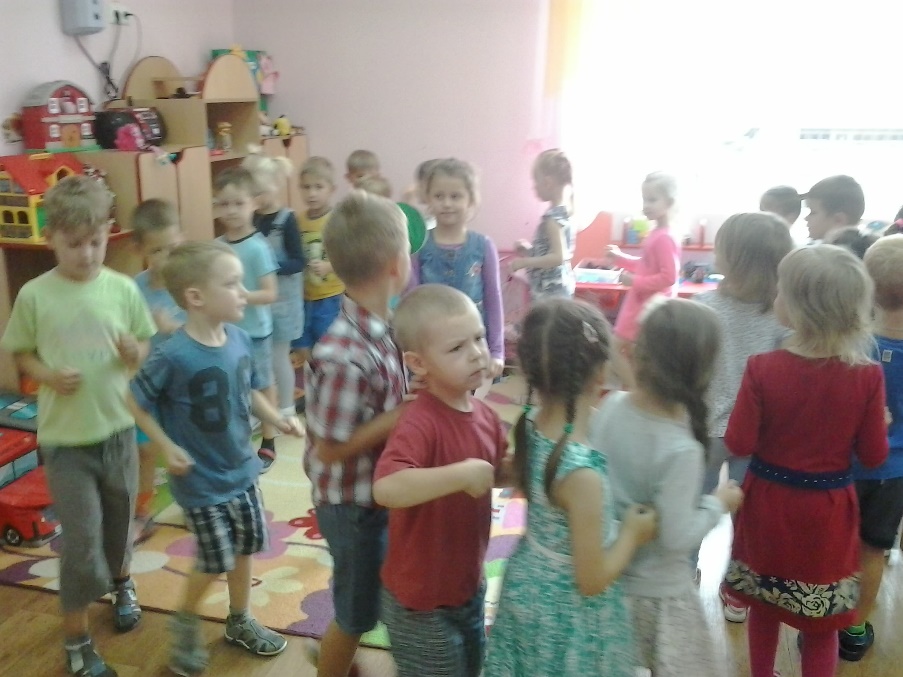 Игра «Загадки регулировщика»Не летит, не жужжит, Жук по улице бежит.
И горят в глазах жука
Два блестящих огонька. 
(Автомобиль)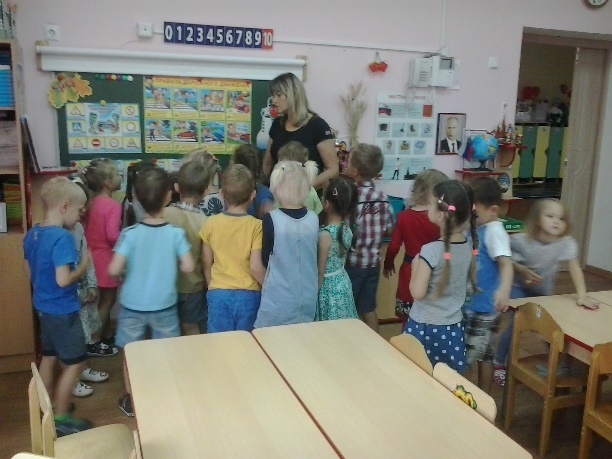 Три моих волшебных глаза       Управляют всеми сразу.     Я моргну - пойдут машины.       Встанут женщины, мужчины.       Отвечайте вместе, хором:Как зовусь я?  (Светофором.)Сконструировали Светофоры из рулонов из-под туалетной бумаги.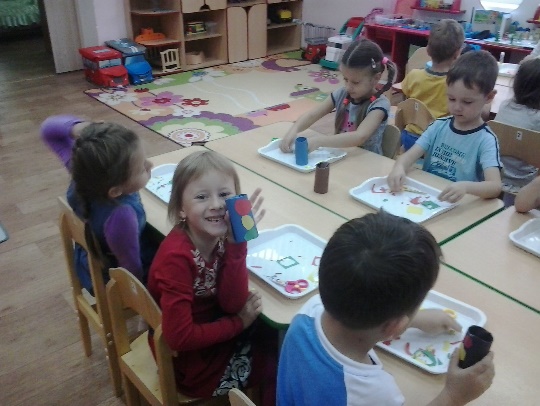 Все водителю расскажет, 
Скорость верную укажет. 
У дороги, как маяк, 
Добрый друг - …(Дорожный знак)Этой зебры на дорогеЯ нисколько не боюсь.Если всё вокруг в порядке,По полоскам в путь пущусь.(Знак "Пешеходный переход")Я не мыл в дороге рук,                                               Поел фрукты, овощи.Заболел и вижу пунктМедицинской помощи.(Знак "Пункт первой медицинской помощи")У него два колеса и седло на раме,Две педали есть внизу, крутят их ногами.В красном круге он стоит,О запрете говорит.(Знак "Велосипедное движение запрещено")Игра «Вопрос-ответ» - Если вы поступаете согласно правилам дорожного движения, то дружно отвечайте: «Это я, это я, это все мои друзья!». -  А если нет – молчите.Кто из вас идёт вперёд, только там, где переход?Кто летит вперёд так скоро, что не видит светофора?Знает кто, что свет зелёный, означает – путь открыт,А что жёлтый свет всегда нам о внимании говорит?Знает кто, что красный свет говорит – дороги нет?Кто из вас в вагоне тесном уступил старушке место? - Отлично, вместе мы справились с этим сложным заданием!Игра "Перейди улицу” Регулировщик держит в руках – 3 круга: первый –зеленый, другой – желтый;третий– красный Игроки встают друг от друга на расстоянии 7-10 шагов у параллельных линий (это улица). Регулировщик делает взмах зеленым кругом – играющие делают шаг вперед, красный – шаг назад, желтый – стоят на месте. Регулировщик чередует цвета. Те, кто ошибся, выбывают из игры. Побеждает та команда, игрок которой перейдет "улицу” первым.Подведение итогов. Вопросы:-Почему нельзя перебегать дорогу перед идущим транспортом?-Почему опасно играть на проезжей части?-Что обозначает желтый сигнал светофора?-Что такое зебра?-Что обязательно должны делать люди (и водитель, и пассажиры), сидящие в автомобиле?-На какой сигнал светофора надо переходить дорогу?Награждение всех ребят медалями!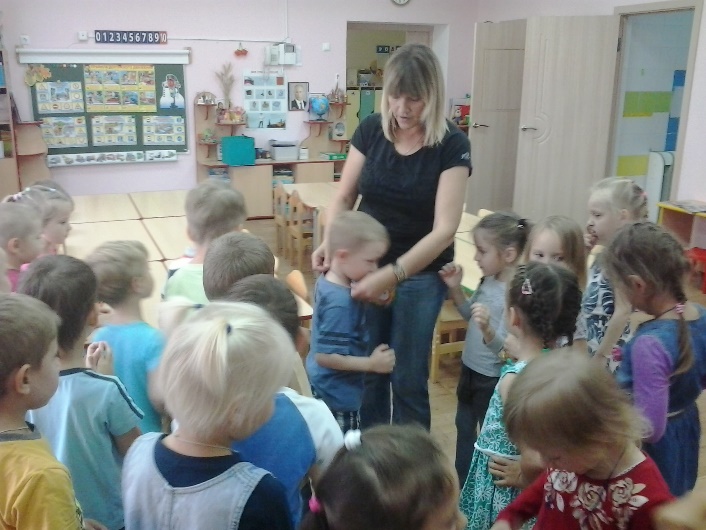 В этот день на занятие по ФИЗО приходил Буратино. Дети рассказали ему основные правила дорожного движения.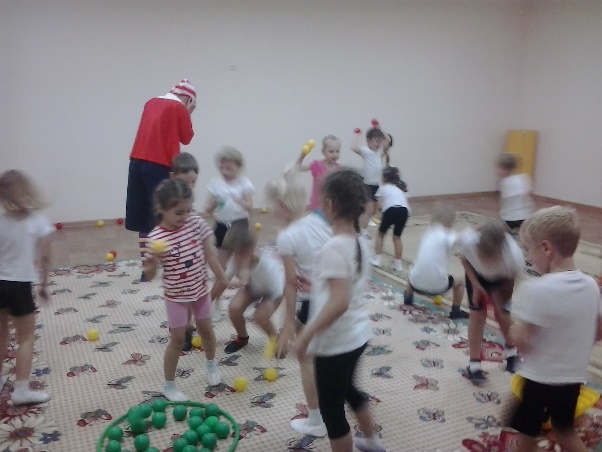 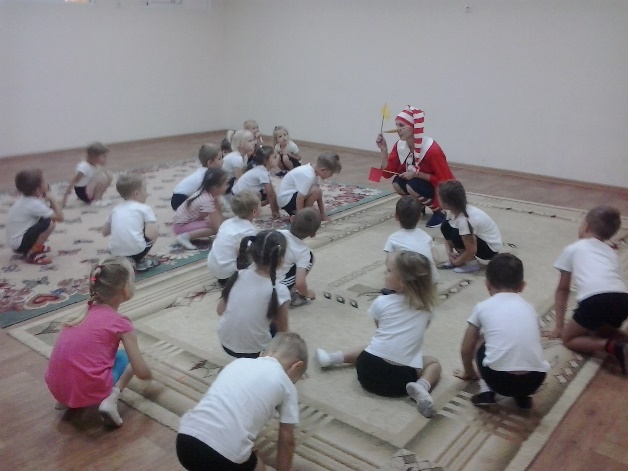 